个人简历　■基本情况　■基本情况　■基本情况　■基本情况　■基本情况　■基本情况　■基本情况　■基本情况　■基本情况　■基本情况姓 名点点点点性 别女女年 龄年 龄24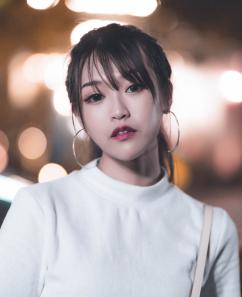 民 族汉汉政治面貌团员团员学 历学 历专科身体状况健康健康身高(cm)165165体重(kg)体重(kg)53户口所在广东广东广东现所在地现所在地重庆重庆重庆　■联系方式及求职意向　■联系方式及求职意向　■联系方式及求职意向　■联系方式及求职意向　■联系方式及求职意向　■联系方式及求职意向　■联系方式及求职意向　■联系方式及求职意向　■联系方式及求职意向　■联系方式及求职意向联系电话联系电话159-0000-8899159-0000-8899159-0000-8899电子邮箱电子邮箱123456@qq.com123456@qq.com123456@qq.com毕业院校毕业院校    西南政法大学    西南政法大学    西南政法大学所学专业所学专业    工商管理    工商管理    工商管理求职意向求职意向外贸专员外贸专员外贸专员外贸专员外贸专员外贸专员外贸专员外贸专员　■教育培训经历　■教育培训经历　■教育培训经历　■教育培训经历　■教育培训经历　■教育培训经历　■教育培训经历　■教育培训经历　■教育培训经历　■教育培训经历教育背景教育背景2012-2016 西南政法大学 学习工商管理，主修工商管理，辅修报关2012-2016 西南政法大学 学习工商管理，主修工商管理，辅修报关2012-2016 西南政法大学 学习工商管理，主修工商管理，辅修报关2012-2016 西南政法大学 学习工商管理，主修工商管理，辅修报关2012-2016 西南政法大学 学习工商管理，主修工商管理，辅修报关2012-2016 西南政法大学 学习工商管理，主修工商管理，辅修报关2012-2016 西南政法大学 学习工商管理，主修工商管理，辅修报关2012-2016 西南政法大学 学习工商管理，主修工商管理，辅修报关培训经历培训经历    在校期间，参与网络营销协会，接受模拟市场推广的专业训练。    在校期间，参与网络营销协会，接受模拟市场推广的专业训练。    在校期间，参与网络营销协会，接受模拟市场推广的专业训练。    在校期间，参与网络营销协会，接受模拟市场推广的专业训练。    在校期间，参与网络营销协会，接受模拟市场推广的专业训练。    在校期间，参与网络营销协会，接受模拟市场推广的专业训练。    在校期间，参与网络营销协会，接受模拟市场推广的专业训练。    在校期间，参与网络营销协会，接受模拟市场推广的专业训练。　■工作经验　■工作经验　■工作经验　■工作经验　■工作经验　■工作经验　■工作经验　■工作经验　■工作经验　■工作经验工作经验工作经验   2014年在校期间在光大银行重庆分部实习。   2013年在百胜餐饮、卡夫公司从事前台服务工作。   2014年在校期间在光大银行重庆分部实习。   2013年在百胜餐饮、卡夫公司从事前台服务工作。   2014年在校期间在光大银行重庆分部实习。   2013年在百胜餐饮、卡夫公司从事前台服务工作。   2014年在校期间在光大银行重庆分部实习。   2013年在百胜餐饮、卡夫公司从事前台服务工作。   2014年在校期间在光大银行重庆分部实习。   2013年在百胜餐饮、卡夫公司从事前台服务工作。   2014年在校期间在光大银行重庆分部实习。   2013年在百胜餐饮、卡夫公司从事前台服务工作。   2014年在校期间在光大银行重庆分部实习。   2013年在百胜餐饮、卡夫公司从事前台服务工作。   2014年在校期间在光大银行重庆分部实习。   2013年在百胜餐饮、卡夫公司从事前台服务工作。主要工作职责及业绩主要工作职责及业绩   曾获得优秀实习人员的称号。   在前台服务工作中，拿到了当月客户满意度评选第三。   曾获得优秀实习人员的称号。   在前台服务工作中，拿到了当月客户满意度评选第三。   曾获得优秀实习人员的称号。   在前台服务工作中，拿到了当月客户满意度评选第三。   曾获得优秀实习人员的称号。   在前台服务工作中，拿到了当月客户满意度评选第三。   曾获得优秀实习人员的称号。   在前台服务工作中，拿到了当月客户满意度评选第三。   曾获得优秀实习人员的称号。   在前台服务工作中，拿到了当月客户满意度评选第三。   曾获得优秀实习人员的称号。   在前台服务工作中，拿到了当月客户满意度评选第三。   曾获得优秀实习人员的称号。   在前台服务工作中，拿到了当月客户满意度评选第三。　■其他技能　■其他技能　■其他技能　■其他技能　■其他技能　■其他技能　■其他技能　■其他技能　■其他技能　■其他技能英语水平英语水平  大学英语六级（CET6）  大学英语六级（CET6）  大学英语六级（CET6）其他外语其他外语 熟悉日语 熟悉日语 熟悉日语普通话普通话  普通话二级甲等  普通话二级甲等  普通话二级甲等驾驶执照驾驶执照  驾驶C照  驾驶C照  驾驶C照计算机水平计算机水平   二级   二级   二级其他技能其他技能 Office办公应用、Excel表格 Office办公应用、Excel表格 Office办公应用、Excel表格自我评价自我评价本人性格外向，具备良好沟通能力，关键时刻能独挡一面；
工作中始终坚持团队第一，坚持尽力做好每一件事。本人性格外向，具备良好沟通能力，关键时刻能独挡一面；
工作中始终坚持团队第一，坚持尽力做好每一件事。本人性格外向，具备良好沟通能力，关键时刻能独挡一面；
工作中始终坚持团队第一，坚持尽力做好每一件事。本人性格外向，具备良好沟通能力，关键时刻能独挡一面；
工作中始终坚持团队第一，坚持尽力做好每一件事。本人性格外向，具备良好沟通能力，关键时刻能独挡一面；
工作中始终坚持团队第一，坚持尽力做好每一件事。本人性格外向，具备良好沟通能力，关键时刻能独挡一面；
工作中始终坚持团队第一，坚持尽力做好每一件事。本人性格外向，具备良好沟通能力，关键时刻能独挡一面；
工作中始终坚持团队第一，坚持尽力做好每一件事。本人性格外向，具备良好沟通能力，关键时刻能独挡一面；
工作中始终坚持团队第一，坚持尽力做好每一件事。